Iarratas ar Phost mar Chúntóir Feidhmiúcháin Faoi RúnOllscoil na hÉireannNational University of IrelandAn Cláraitheoir,49 Cearnóg Mhuirfean,Baile Átha Cliath 2, D02 V583, ÉireFón +353 1 439 2424personnel@nui.iewww.nui.ie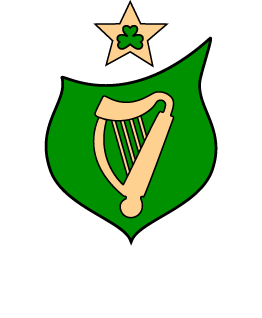 Sonraí PearsantaTeidealCéadainmSloinneSeoladh PoistFón pócaR-phostFostaíocht Roimhe Seo (tabhair liosta de na poist a bhí agat, ag tosú leis an gceann is déanaí)Fostaíocht Roimhe Seo (tabhair liosta de na poist a bhí agat, ag tosú leis an gceann is déanaí)Fostaíocht Roimhe Seo (tabhair liosta de na poist a bhí agat, ag tosú leis an gceann is déanaí)Fostaíocht Roimhe Seo (tabhair liosta de na poist a bhí agat, ag tosú leis an gceann is déanaí)Fostaíocht Roimhe Seo (tabhair liosta de na poist a bhí agat, ag tosú leis an gceann is déanaí)Fostaíocht Roimhe Seo (tabhair liosta de na poist a bhí agat, ag tosú leis an gceann is déanaí)Fostaíocht Roimhe Seo (tabhair liosta de na poist a bhí agat, ag tosú leis an gceann is déanaí)FostóirPost a bhí agatDáta óDáta go dtí Teist OideachaisTeist OideachaisTeist OideachaisTeist OideachaisTeist OideachaisTeist OideachaisTeist OideachaisArdteistiméireachtÁbhairArdleibhéal nó GnáthleibhéalGráid a fuair túBliainArdoideachais / BreisoideachaisArdoideachais / BreisoideachaisArdoideachais / BreisoideachaisArdoideachais / BreisoideachaisArdoideachais / BreisoideachaisArdoideachais / BreisoideachaisArdoideachais / BreisoideachaisCáilíochtInstitiúid AcadúilDátaí staidéirBliain an bhronntaEolas faoi Mholtóirí:Eolas faoi Mholtóirí:Eolas faoi Mholtóirí:Moltóir 1AinmSeoladh PoistFón / Fón pócaR-phostAn gaol atá acu leatMoltóir 2AinmSeoladh PoistFón / Fón pócaR-phostAn gaol atá acu leatAn bhfuil fógra de dhith ort sula rachfar i dteagmháil le do mholtóirí?Tá    Níl   DEARBHÚ AN IARRTHÓRADEARBHÚ AN IARRTHÓRADEARBHÚ AN IARRTHÓRADEARBHÚ AN IARRTHÓRADEARBHÚ AN IARRTHÓRATá an t-eolas ar fad a thugtar san iarratas seo fíor agus ceart, chomh fada agus is eol dom. Tuigim, má fhaightear amach go bhfuil sonra ar bith a thugtar san iarratas seo bréagach nó míchruinn ar bhealach ábhartha ar bith, gur féidir gníomh a ghlacadh chun tairiscint fostaíochta ar bith a tharraingt siar.   Tuigaimse údarás don Ollscoil freisin mo cháilíochtaí a fhíordheimhniú leis na hinstitiúidí oideachais ábhartha atá luaite.Tá an t-eolas ar fad a thugtar san iarratas seo fíor agus ceart, chomh fada agus is eol dom. Tuigim, má fhaightear amach go bhfuil sonra ar bith a thugtar san iarratas seo bréagach nó míchruinn ar bhealach ábhartha ar bith, gur féidir gníomh a ghlacadh chun tairiscint fostaíochta ar bith a tharraingt siar.   Tuigaimse údarás don Ollscoil freisin mo cháilíochtaí a fhíordheimhniú leis na hinstitiúidí oideachais ábhartha atá luaite.Tá an t-eolas ar fad a thugtar san iarratas seo fíor agus ceart, chomh fada agus is eol dom. Tuigim, má fhaightear amach go bhfuil sonra ar bith a thugtar san iarratas seo bréagach nó míchruinn ar bhealach ábhartha ar bith, gur féidir gníomh a ghlacadh chun tairiscint fostaíochta ar bith a tharraingt siar.   Tuigaimse údarás don Ollscoil freisin mo cháilíochtaí a fhíordheimhniú leis na hinstitiúidí oideachais ábhartha atá luaite.Tá an t-eolas ar fad a thugtar san iarratas seo fíor agus ceart, chomh fada agus is eol dom. Tuigim, má fhaightear amach go bhfuil sonra ar bith a thugtar san iarratas seo bréagach nó míchruinn ar bhealach ábhartha ar bith, gur féidir gníomh a ghlacadh chun tairiscint fostaíochta ar bith a tharraingt siar.   Tuigaimse údarás don Ollscoil freisin mo cháilíochtaí a fhíordheimhniú leis na hinstitiúidí oideachais ábhartha atá luaite.Tá an t-eolas ar fad a thugtar san iarratas seo fíor agus ceart, chomh fada agus is eol dom. Tuigim, má fhaightear amach go bhfuil sonra ar bith a thugtar san iarratas seo bréagach nó míchruinn ar bhealach ábhartha ar bith, gur féidir gníomh a ghlacadh chun tairiscint fostaíochta ar bith a tharraingt siar.   Tuigaimse údarás don Ollscoil freisin mo cháilíochtaí a fhíordheimhniú leis na hinstitiúidí oideachais ábhartha atá luaite.Ainm Clóite:Síniú:Dáta:	Ba chóir iarratais comhlánaithe a sheoladh chuig an Cláraitheoir le ríomhtheachtaireacht go:personnel@nui.ieIs í an Deardaoin, 31 Márta 2016 an dáta deiridh ar a nglacfar le hiarratais.Ní mór na nithe seo a bhreith san áireamh i d’iarratas:Foirm iarratais chomhlánaitheCurriculum VitaeBa chóir iarratais comhlánaithe a sheoladh chuig an Cláraitheoir le ríomhtheachtaireacht go:personnel@nui.ieIs í an Deardaoin, 31 Márta 2016 an dáta deiridh ar a nglacfar le hiarratais.Ní mór na nithe seo a bhreith san áireamh i d’iarratas:Foirm iarratais chomhlánaitheCurriculum VitaeBa chóir iarratais comhlánaithe a sheoladh chuig an Cláraitheoir le ríomhtheachtaireacht go:personnel@nui.ieIs í an Deardaoin, 31 Márta 2016 an dáta deiridh ar a nglacfar le hiarratais.Ní mór na nithe seo a bhreith san áireamh i d’iarratas:Foirm iarratais chomhlánaitheCurriculum VitaeBa chóir iarratais comhlánaithe a sheoladh chuig an Cláraitheoir le ríomhtheachtaireacht go:personnel@nui.ieIs í an Deardaoin, 31 Márta 2016 an dáta deiridh ar a nglacfar le hiarratais.Ní mór na nithe seo a bhreith san áireamh i d’iarratas:Foirm iarratais chomhlánaitheCurriculum VitaeBa chóir iarratais comhlánaithe a sheoladh chuig an Cláraitheoir le ríomhtheachtaireacht go:personnel@nui.ieIs í an Deardaoin, 31 Márta 2016 an dáta deiridh ar a nglacfar le hiarratais.Ní mór na nithe seo a bhreith san áireamh i d’iarratas:Foirm iarratais chomhlánaitheCurriculum Vitae